Water System Name:    PWS ID: Planning/Engineering Document Title:    Plan Date: Local Government with Jurisdiction Conducting Review: Before the Department of Health (DOH) approves a planning or engineering submittal under Section 100 or Section 110, the local government must review the documentation the municipal water supplier provides to prove the submittal is consistent with local comprehensive plans, land use plans and development regulations (WAC 246-290-108). Submittals under Section 105 require a local consistency determination if the municipal water supplier requests a water right place-of-use expansion. The review must address the elements identified below as they relate to water service.By signing this form, the local government reviewer confirms the document under review is consistent with applicable local plans and regulations. If the local government reviewer identifies an inconsistency, the reviewer should include the citation from the applicable comprehensive plan or development regulation and explain how to resolve the inconsistency, or confirm that the inconsistency is not applicable by marking N/A. See more instructions on page 2.I certify that the above statements are true to the best of my knowledge and that these specific elementsare consistent with adopted local plans and development regulations.Signature	DatePrinted Name, Title, & JurisdictionConsistency Review Guidance For Use by Local Governments and Municipal Water SuppliersThis checklist may be used to meet the requirements of WAC 246-290-108. When using an alternative format, it must describe all the elements; 1a), b), c), d), and e), when they apply.For water system plans (WSP), a consistency review is required for the municipal water supplier’s service area. Municipal water suppliers may exclude wholesale areas from the consistency review provided the water system receiving the wholesale water complies with the requirements for a consistency review when developing a water system plan for any new connection within their service area.For small water system management programs, a consistency review is only required for areas where a municipal water supplier wants to expand its water right’s place-of-use. If no water right place-of-use expansion is requested, a consistency review is not required.For engineering documents, a consistency review is required for areas where a municipal water supplier wants to expand its water right’s place-of-use (water system plan amendment is required). For noncommunity water systems, a consistency review is required when requesting a place-of-use expansion. All engineering documents must be submitted with a service area map (WAC 246-290-110(4)(b)(ii)). Documenting Consistency: The planning or engineering document must include the following when applicable. A copy of the adopted land use/zoning map corresponding to the service area.  The uses provided in the WSP should be consistent with the adopted land use/zoning map. Include any other portions of comprehensive plans or development regulations that relate to water supply planning. A copy of the growth projections that correspond to the service area. If the local population growth projections are not used, explain in detail why the chosen projections more accurately describe the expected growth rate. Explain how it is consistent with the adopted land use.Include water service area policies and show that they are consistent with the utility service extension ordinances within the city or town boundaries. (This applies to cities and towns only.)All service area policies for how you will provide new water service to new customers.Other relevant elements the Department of Health determines are related to water supply planning. See Local Government Consistency—Other Relevant Elements, Policy B.07  B)	Documenting an Inconsistency: Please document the inconsistency, include the citation from the comprehensive plan or development regulation, and explain how to resolve the inconsistency. C)	Documenting a Lack of Local Review for Consistency: Where the local government with jurisdiction did not provide a consistency review, document efforts made, and the amount of time provided to the local government for review. Please include name of contact, date, and efforts made (letters, phone calls, and emails). To self-certify, please contact the DOH Planner.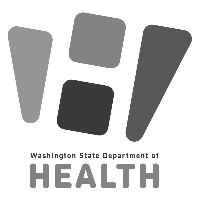 To request this document in another format, call 1-800-525-0127. Deaf or hard of hearing customers, please call 711 (Washington Relay) or email civil.rights@doh.wa.gov.For Use by 
Water System For Use by Local Government Local Government Consistency StatementIdentify page(s) in submittalYes orNot ApplicableThe water system service area is consistent with the adopted land use and zoning within the service area.The growth projection used to forecast water demand is consistent with the adopted city or county’s population growth projections. If a different growth projection is used, provide an explanation of the alternative growth projection and methodology.For cities and towns that provide water service: All water service area policies of the city or town described in the plan conform to all relevant utility service extension ordinances.Service area policies for new service connections conform to the adopted local plans and adopted development regulations of all cities and counties with jurisdiction over the service area.Other relevant elements related to water supply are addressed in the water system plan, if applicable. This may include Coordinated Water System Plans, Regional Wastewater Plans, Reclaimed Water Plans, Groundwater Management Area Plans, and the Capital Facilities Element of local comprehensive plans.